Županijsko natjecanje „Čitanjem do zvijezda“U OŠ Siniše Glavaševića održana je županijska razina Natjecanja u znanju i kreativnosti „Čitanjem do zvijezda“.Naše učenice Anamarija Lucić (8.c), Andrea Šimić (8.c) i Melany Hrubenja (8.c) osvojile su treće mjesto.Učenica Mia Bukna (7.a) izradila je kreativni plakat naslova „Ljeto priča priče“ i plasirala se na državno natjecanje koje se treba održati u svibnju u gradu Čakovcu.Čestitamo našim učenicama na uspjehu i njihovoj mentorici, našoj knjižničarki Aniti Tufekčić.Fotografije s natjecanja: 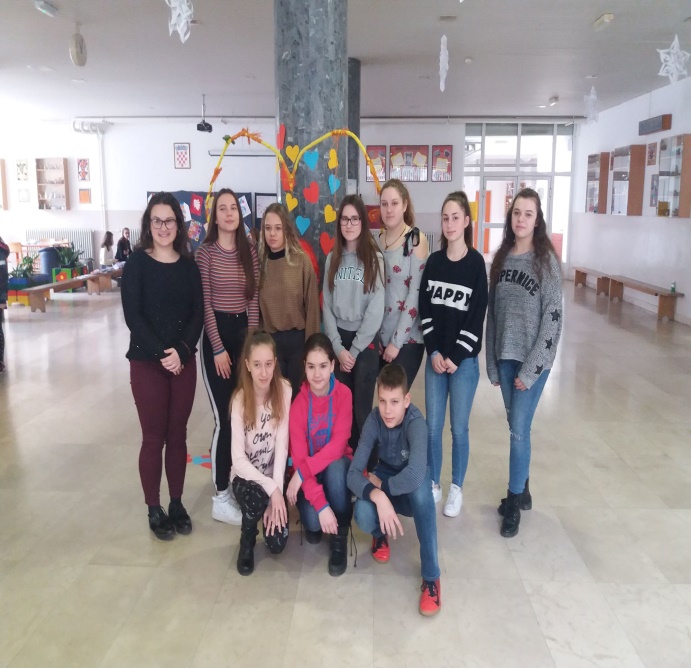 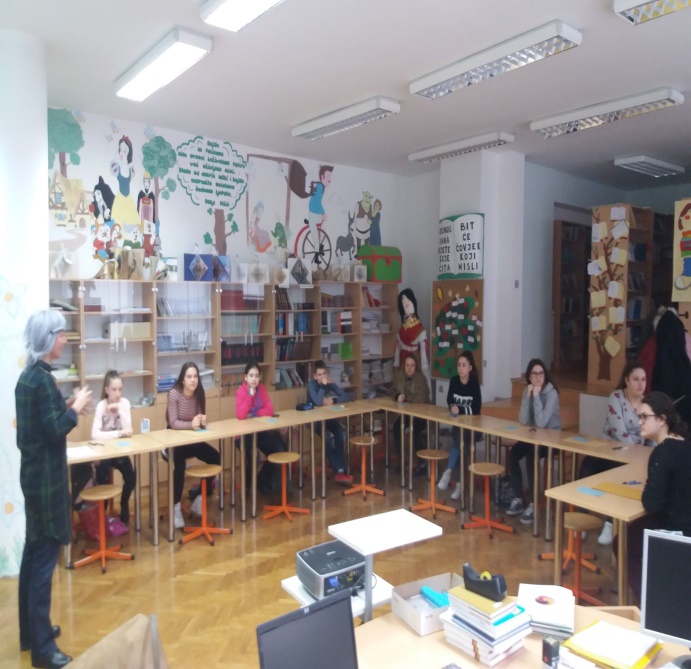 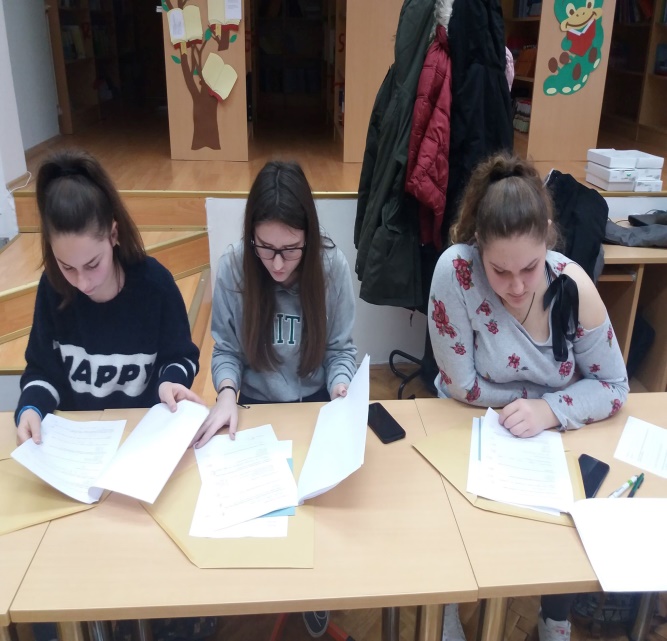 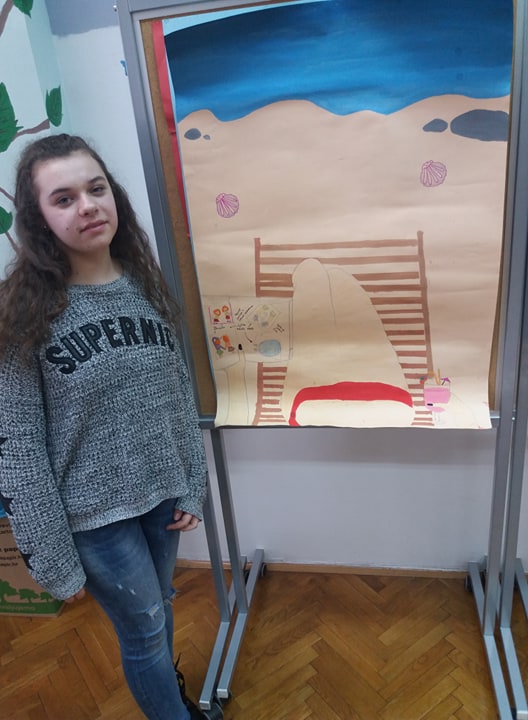 